ASIGNATURA DE DESARROLLO DE APLICACIONES DE REALIDAD VIRTUAL.DESARROLLO DE APLICACIONES DE REALIDAD VIRTUALUNIDADES DE APRENDIZAJE DESARROLLO DE APLICACIONES DE REALIDAD VIRTUALPROCESO DE EVALUACIÓNDESARROLLO DE APLICACIONES DE REALIDAD VIRTUALPROCESO ENSEÑANZA APRENDIZAJEESPACIO FORMATIVODESARROLLO DE APLICACIONES DE REALIDAD VIRTUALUNIDADES DE APRENDIZAJE DESARROLLO DE APLICACIONES DE REALIDAD VIRTUAL PROCESO DE EVALUACIÓNDESARROLLO DE APLICACIONES DE REALIDAD VIRTUALPROCESO ENSEÑANZA APRENDIZAJEESPACIO FORMATIVODESARROLLO DE APLICACIONES DE REALIDAD VIRTUALUNIDADES DE APRENDIZAJE DESARROLLO DE APLICACIONES DE REALIDAD VIRTUAL PROCESO DE EVALUACIÓNDESARROLLO DE APLICACIONES DE REALIDAD VIRTUALPROCESO ENSEÑANZA APRENDIZAJEESPACIO FORMATIVODESARROLLO DE APLICACIONES DE REALIDAD VIRTUALFUENTES BIBLIOGRÁFICASCIZG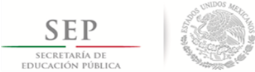 TÉCNICO SUPERIOR UNIVERSITARIO EN TECNOLOGÍAS DE LA INFORMACIÓN ÁREA ENTORNOS VIRTUALES Y NEGOCIOS DIGITALESEN COMPETENCIAS PROFESIONALES 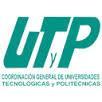 CompetenciasImplementar aplicaciones multiplataforma, digitales e interactivas, mediante software especializado en diseño y entornos virtuales, desarrollando contenidos multidimensionales, realidad virtual, realidad aumentada para contribuir a la comercialización de productos, servicios y a la optimización de los recursos de las organizaciones.CuatrimestreQuintoHoras Teóricas27Horas Prácticas63Horas Totales90Horas Totales por Semana Cuatrimestre6Objetivo de aprendizajeEl alumno desarrollará aplicaciones de realidad Virtual mediante la integración de diversos elementos gráficos bidimensionales y tridimensionales así como rutinas de programación para entornos digitales.Unidades de AprendizajeHorasHorasHorasUnidades de AprendizajeTeóricasPrácticasTotalesI. Fundamentos de la realidad Virtual (RV)8412II. Interfaz para realidad virtual82230III. Desarrollo de aplicaciones de Realidad Aumentada113748Totales276390Unidad de aprendizajeI. Fundamentos de la realidad Virtual (RV)Horas Teóricas8Horas Prácticas4Horas Totales12Objetivo de la Unidad de AprendizajeEl alumno determinará los requerimientos de software y hardware para desarrollar las interfaces de RV.TemasSaberSaber hacerSerIntroducción a la Realidad Virtual (RV)Identificar el concepto de Realidad Virtual.Identificar los antecedentes de la Realidad virtual:Identificar los usos y aplicaciones de la Realidad Virtual en las áreas de:- Turismo- Educación- Social / Entretenimiento- Marketing- Negocios.- Medicina/Salud- Industria manufactureraResponsabilidadOrganizadoAsertivoAnalíticoRespetuosoPropositivoCreativoEntornos para Realidad Virtual (RV)Diferenciar los diversos entornos de realidad virtual: Web VR(HTML5 para browser), Desktop (Oculus Rft), Visor (CardBoard) .Documentar los Tipos de Aplicaciones de realidad virtual: Web VR(HTML5 para browser), Desktop (Oculus Rft), Visor (CardBoard)ResponsabilidadOrganizadoAsertivoAnalíticoRespetuosoPropositivoCreativoResultado de aprendizajeSecuencia de aprendizajeInstrumentos y tipos de reactivosElaborar un documento digital para el desarrollo de un proyecto de realidad virtual que contenga: - Tabla comparativa de los entornos virtuales - Aplicaciones que usan la tecnología. - Tipo de proyecto,-propuesta y alcance. - Justificación de la elección del entorno virtual.1. Identificar los antecedentes históricos y concepto de realidad virtual. 2. Comprender las tendencias de la realidad virtual. 3. Comprender las diferencias de los diversos entornos de realidad virtual. 4. Comprender la usabilidad de las diferentes tecnologías de realidad aumentada.- Reporte técnico.- Lista cotejo.Métodos y técnicas de enseñanzaMedios y materiales didácticos- Discusión en grupo. - Mapas conceptuales. - Tareas de investigaciónPizarrón, plumones, computadora, internet, equipo multimedia,plataformas virtuales,Entorno de desarrollo integrado.AulaLaboratorio / TallerEmpresaXUnidad de aprendizajeII. Interfaz para realidad virtualHoras Teóricas8Horas Prácticas22Horas Totales30Objetivo de la Unidad de AprendizajeEl alumno determinará los requerimientos de software y hardware para desarrollar las interfaces de RV.TemasSaberSaber hacerSerinstalación de software y paqueterías necesariasIdentificar las tecnologías de desarrollo : necesarios:- Android studio SDK- java JDK-Xcode-Web VR- TdvplayerIdentificar el entorno de la interfaz de usuario del software seleccionado del modelado de realidad virtual de los elementos gráficos..Determinar  las tecnologías de desarrollo.Instalar el entorno de desarrollo interactivo (IDEs)ResponsabilidadOrganizadoAsertivoAnalíticoRespetuosoPropositivoCreativoDiseño de interfazReconocer las técnicas de modelado de imagenes bi y tridimensionales:-Geometría básica,-NURBS.Reconocer las técnicas  de  Modelado de escenarios virtuales.-Texturas-Iluminación.-CámarasModelar los elementos gráficos bidimensionales y tridimensionales que conforman el escenario de realidad virtual. Ensamblar los elementos gráficos bidimensionales y tridimensionales.ResponsabilidadOrganizadoAsertivoAnalíticoRespetuosoPropositivoCreativoResultado de aprendizajeSecuencia de aprendizajeInstrumentos y tipos de reactivosmodelar la interfaz gráfica para el entorno de realidad virtual (VR) del proyecto propuesto que incluya: - Escenarios.- Materiales, texturas e iluminación - Gráficos bidimensionales y tridimensionales.1. comprende el proceso de instalación de las herramientas y tecnologías de realidad virtual. 2. Identificar las herramientas para el desarrollo de la interfaz de realidad virtual. 3. comprende el proceso de modelado para objetos bi y tridimensionales para entornos de realidad virtual. .- Estudio de casos. - Listas de cotejo.Métodos y técnicas de enseñanzaMedios y materiales didácticos- Práctica demostrativa. - Prácticas en laboratorio. - Solución de problemas.Pizarrón, plumones, computadora, internet, equipo multimedia, ejercicios prácticos, plataformas virtuales, Software  y entorno de desarrollo integrado.AulaLaboratorio / TallerEmpresaXUnidad de aprendizajeIII. Desarrollo de la aplicación de RVHoras Teóricas11Horas Prácticas37Horas Totales48Objetivo de la Unidad de AprendizajeEl alumno desarrollará aplicaciones de realidad virtual para diversos entornosTemasSaberSaber hacerSerProgramación de entornos virtuales.Reconocer las rutinas de programación orientada a objetos.Identificar las rutinas de programación aplicables en los entornos virtuales.- Avanza,-Retroceso,-Giro,-AceleraciónIdentificar los tipos de errores comunes de rutinas de programación.Programar rutinas de los elementos que integran los paseos Virtuales.Programar rutinas de conexión de imágenes 3D y movimiento de cabeza  -Establecer pruebas de control de la aplicaciones para desktop, Web y móviles (Android. iOS)ResponsabilidadOrganizadoAsertivoAnalíticoRespetuosoPropositivoCreativoPanorama de 360 gradosPanorama de 360 grados.Establecer los ajustes de 360 grados según el entorno de aplicación. Renderizar en 360 grados.ResponsabilidadOrganizadoAsertivoAnalíticoRespetuosoPropositivoCreativoResultado de aprendizajeSecuencia de aprendizajeInstrumentos y tipos de reactivosElabora una aplicación de realidad virtual (VR) del proyecto propuesto para dispositivos móviles y web que incluya: - Programación para rutinas de movimiento.- Recorrido virtual de 360 grados.1. Identificar las rutinas de programación para paseos virtuales. 2. Identificar el proceso de integración de los elementos de control en los elementos gráficos. 3. Comprende el procedimiento para control de pruebas.4. Comprender el proceso de renderizados de 360 grados.- Estudio de casos. - Listas de cotejo.Métodos y técnicas de enseñanzaMedios y materiales didácticos- Práctica demostrativa. - Prácticas en laboratorio. - Solución de problemas.Pizarrón, plumones, computadora, internet, equipo multimedia, ejercicios prácticos, plataformas virtuales, Software  y entorno de desarrollo integrado.AulaLaboratorio / TallerEmpresaXAutorAñoTítulo del DocumentoCiudadPaísEditorialThomas Hohstadt2012La Era de la Realidad VirtualE.UDamah MediaBerenice Serrano,‎ Cristina Botella,‎ Rosa Mar Ba Os2012Realidad Virtual y Virtualidad Aumentada, Usos y aplicaciones para inducir emociones.MadridEspañaEae Editorial Academia EspañolaAlan Zucconi, Kenneth Lammers2016, ISBN: 9781785285240Unity 5.x Shaders and Effects Cookbook (Paperback)United KingdomPackt Publishing Limited,Media Active2014Aprender MayaCiudad de MéxicoMéxicoAlfa OmegaMEDIA active2014Aprender Maya AvanzadoCiudad de MéxicoMéxicoMarcomboRibas Lequerica, Joan2016 ISBN978-84-415-3809-2Manual imprescindible Desarrollo de Aplicaciones para Android.Ciudad de MéxicoMéxicoAnaya MultimediaMULLEN, TONY2012Realidad Aumentada. Crea Tus Propias AplicacionesCiudad de MéxicoMéxicoAnaya MultimediaDan Ginsburg, Budirijanto Purnomo, Dave Shreiner, Aaftab Munshi2014, ISBN: 978-0-321-93388-1OpenGL ES 3.0 Programming GuideIndianaUnited StatesAddison-Wesley Educational Publishers Inc.Jonathan Linowes2015 ISBN-10: 9781783988556 ISBN-13: 978-1783988556Unity Virtual Reality Projects: Explore The World Of Virtual Reality By Building Immersive And Fun VR Projects Using Unity 3DBirminghamReino UnidoPackt Publishing - ebooks Account (September 2015)Tony Parisi2015 ISBN-10: 9781491922835 ISBN-13: 978-1491922835Learning Virtual Reality: Developing Immersive Experiences and Applications for Desktop, Web, and MobileSebastopolo, CAEstados UnidosO'Reilly Media; 1 edition (November 20, 2015)